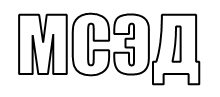 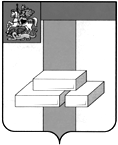 АДМИНИСТРАЦИЯГОРОДСКОГО ОКРУГА ДОМОДЕДОВОМОСКОВСКОЙ  ОБЛАСТИКОМИТЕТ ПО УПРАВЛЕНИЮ ИМУЩЕСТВОМпл.30-летия Победы, д.1, микрорайон Центральный,  г. Домодедово,  Московская область, 142000,    Тел. (496)79-24-139 E-mail: dmdd_kui@mosreg.ru  ИНН 5009027119, КПП 500901001___________  № __________	Уважаемая Юлия Александровна!Прошу Вас напечатать в ближайшем выпуске газеты «» следующее объявление:ИТОГИ АУКЦИОНА!Комитет по управлению имуществом Администрации городского округа Домодедово сообщает о том, что 01.10.2021 Комитетом по конкурентной политике Московской области подведен итог открытого аукциона в электронной форме на право заключения договора аренды земельного участка, государственная собственность на который не разграничена, расположенного на территории городского округа Домодедово (1 лот) АЗЭ-ДО/21-1639:Лот № 1: Наименование Объекта (лота) аукциона: земельный участок. Категория земель: земли населенных пунктов. Разрешенное использование: для ведения личного подсобного хозяйства (приусадебный земельный участок). Место расположения (адрес) Объекта (лота) аукциона: Московская область, г. о.  Домодедово, с. Юсупово.  Кадастровый номер участка: 50:28:0110129:772, площадь 3133 кв. м.           Начальная (минимальная) цена договора (цена лота): 372 742,40 руб. (Триста семьдесят две тысячи семьсот сорок два рубля 40 копеек), НДС не облагается. «Шаг аукциона»: 11 182,27 руб. (Одиннадцать тысяч сто восемьдесят два рубля 27 копеек). Размер задатка: 372 742,40 руб. (Триста семьдесят две тысячи семьсот сорок два рубля 40 копеек), НДС не облагается. Аукцион признан состоявшимся. Победителем аукциона признан участник: Спирина Варвара Александровна, предложивший наибольшую цену предмета аукциона: 495 747,37 руб. (Четыреста девяносто пять тысяч семьсот сорок семь рублей 37 копеек), НДС не облагается, с которым будет заключен договор аренды.Протокол аукциона размещен на официальном сайте Российской Федерации, определенном Правительством Российской Федерации www.torgi.gov.ru, официальном сайте городского округа Домодедово www.domod.ru, на Едином портале торгов Московской области www.torgi.mosreg.ru, на сайте Оператора электронной площадки www.rts-tender.ru в сети Интернет.И. о. председателя комитетапо управлению имуществом                                                        Ю. Ю. ПотаповаТ.Ю. Водохлебова+7 496 792 41 32